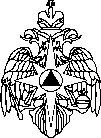 МЧС РОССИИГЛАВНОЕ УПРАВЛЕНИЕ МИНИСТЕРСТВА РОССИЙСКОЙ ФЕДЕРАЦИИПО ДЕЛАМ ГРАЖДАНСКОЙ ОБОРОНЫ, ЧРЕЗВЫЧАЙНЫМ СИТУАЦИЯМ И ЛИКВИДАЦИИ ПОСЛЕДСТВИЙ СТИХИЙНЫХ БЕДСТВИЙПО ОРЕНБУРГСКОЙ ОБЛАСТИ(Главное управление МЧС России по Оренбургской области)ул. Гая, д. 21, г. Оренбург, 460000 Телефон 77-62-35; факс 78-11-88 (код 3532)gu@56.mchs.gov.ruГлаве администрации муниципального образования Первомайский поссовет Оренбургского района Оренбургской областиКуличенко О.И. Воронова ул., п. Первомайский,Оренбургский район, 460540на № 	от	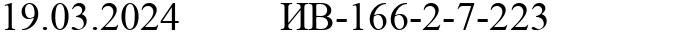 О рассмотрении обращенияОтдел надзорной деятельности и профилактической работы по г. Оренбургу и Оренбургскому району управления надзорной деятельности и профилактической работы Главного управления МЧС России по Оренбургской области сообщает, что Ваше письмо, поступившее 13.03.2024, рассмотрено.Сообщаем Вам, что в ходе выездного обследования было установлено, что по адресу: Оренбургский район, п. Первомайский, ул. Симонова, д. 21, размещена контейнерная автозаправочная станция (далее - КАЗС), которая эксплуатируется со следующими нарушениями требований пожарной безопасности:Планировка территории КАЗС с учётом размещения на её территории сооружений и технологического оборудования не исключает возможность растекания аварийного пролива топлива как по территории КАЗС, так и за её пределы. На въезде и выезде с территории КАЗС, осуществляющей заправку жидким моторным топливом отсутствуют пологие повышенные участки высотой не менее 0,2 м или дренажные лотки, предотвращающие растекание аварийного пролива топлива за территорию КАЗС и отводящие загрязненные нефтепродуктами атмосферные осадки в очистные сооружения. (Основание: ст. 4, ст. 6 Федеральный закон от 22.07.2008 № 123-ФЗ, п. 6.21 СП 156.13130.2014).КАЗС не обеспечено наружным противопожарным водоснабжением для тушения пожаров (пожарные гидранты, водоемы). (Основание: ст. 4, ст. 6, ст. 62 Федеральный закон от 22.07.2008 № 123-ФЗ от 22.07.2008; СП 156.13130.2014 п. 6.37).На покрытии дороги КАЗС не нанесена отличительная разметка или иные визуальные указатели, обозначающие требуемое минимальное расстояние 1 м2между стоящим под заправкой и следующим за ним автомобилем. (Основание: п.384 пп. «В» Правил противопожарного режима в Российской Федерации, утв. Постановлением Правительства РФ от 16.10.2020 № 1479 (далее - ППР в РФ).Покрытие проездов, КАЗС выполнено не стойким к воздействию нефтепродуктов. (Основание: ст. 4, 6 Федеральный закон от 22.07.2008 № 123-ФЗ от 22.07.2008; 6.28 СП 156.13130.2014).На территории АЗС не предусмотрен раздельный въезд и выезд. (Основание: ст. 4, 6 Федеральный закон от 22.07.2008 № 123-ФЗ от 22.07.2008; п.6.27 СП 156.13130.2014).На наружной установке (по хранению топлива) отсутствует обозначение категории по взрывопожарной и пожарной опасности, а также класс зоны в соответствии с главами 5, 7 и 8 Федерального закона «Технический регламент о требованиях пожарной безопасности». (Основание: п. 12 ППР в РФ).Выявленные нарушения требований пожарной безопасности влекут непосредственную угрозу причинения вреда (ущерба) охраняемым законом ценностям при возникновении пожара.В соответствии с ч. 1 ст. 49 Федерального закона от 31 июля 2020 года№ 248-ФЗ «О государственном контроле (надзоре) и муниципальном контроле в Российской Федерации» в связи с наличием сведений о признаках нарушений обязательных требований пожарной безопасности и отсутствием подтвержденных данных о том, что нарушение обязательных требований причинило вред (ущерб) охраняемым законом ценностям либо создало угрозу причинения вреда (ущерба) охраняемым законом ценностям, в адрес правообладателя контейнерной автомобильной   заправочной   станции,   направлено   предостережение о недопустимости нарушения обязательных требований.Начальник ОНД и ПРпо г. Оренбургу и Оренбургскому районуУНД и ПР Главного управления	А.В. Пасечный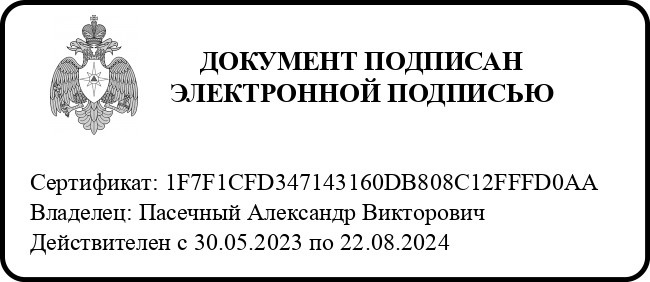 Кузнецов Никита Васильевич (3532) 49-93-78